1.3 Krajcárok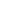 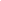 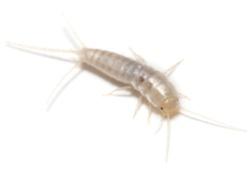 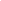 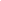 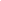 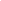 